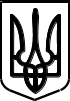 С Л А В У Т С Ь К А    М І С Ь К А    Р А Д АХМЕЛЬНИЦЬКОЇ    ОБЛАСТІ     КОМУНАЛЬНА УСТАНОВА«ЦЕНТР ПРОФЕСІЙНОГО РОЗВИТКУПЕДАГОГІЧНИХ ПРАЦІВНИКІВ»30000, м. Славута, вул. Соборності, 32 «В», тел.(03842) 7-00-84 (директор), E-mail:kucprpp@ukr.net, код ЄДРПОУ43895509 04 вересня 2023 року №01-25/304		На № __________ від ____________                                                                                             Керівникам ЗДО Про оцінювання готовностідитини старшого дошкільного                                                                                               віку до навчання в НУШ        Комунальна установа «Центр професійного розвитку педагогічних працівників» Славутської міської ради надсилає для використання в роботі інструментарій оцінювання готовності дитини старшого дошкільного віку до навчання в умовах реформування української школи – «Чарівні перетворення», розроблений у лабораторії психології дошкільника Інституту психології імені Г. С. Костюка НАПН України.       Комплекс діагностичних завдань «Чарівні перетворення» описано в методичних рекомендаціях. Інструментарій застосовується у форматі ігрової взаємодії дорослого і без жодних вимірювань інтелектуальних досягнень дитини, а також не формулюються висновки, які можуть негативно вплинути на подальшу її долю..        Посилання  на інструментарій:  64774cfa5e83d849123578.pdf (493.98 Кб.)  Директор центру                                                   Алла ПОЛІЩУК             Перуцька Жанна 097 3271418